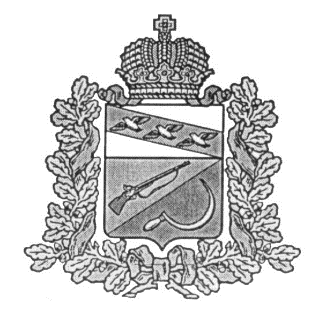 АДМИНИСТРАЦИЯКОСОРЖАНСКОГО СЕЛЬСОВЕТАЩИГРОВСКОГО РАЙОНА КУРСКОЙ ОБЛАСТИП О С Т А Н О В Л Е Н И Еот «11» апреля 2018 г.         № 29О внесении изменений в Постановление №157от 27.12.2017г.  «Об утверждении плана закупок товаров, работ, услуг для обеспечения нужд АдминистрацииКосоржанского сельсовета Щигровского районаКурской области на 2018 финансовый годи на плановый период 2019 и 2020 годов»       В соответствии с  требованиями ст. 17 Федерального Закона №44-ФЗ  от 05.04.2013 «О контрактной системе в сфере закупок товаров, работ, услуг для обеспечения государственных и муниципальных нужд», Постановления Правительства Российской Федерации от 21.11.2013 г. №1043 «О требованиях к формированию, утверждению и ведению планов закупок, товаров, работ, услуг для обеспечения нужд субъекта Российской Федерации и муниципальных нужд, а также требованиях к форме планов закупок товаров, работ, услуг, Постановления Администрации Косоржанского сельсовета Щигровского района Курской области №130 от 28.11.2017 г. «О порядке формирования, утверждения и ведения плана закупок товаров, работ, услуг для обеспечения нужд Косоржанского сельсовета Щигровского района Курской области» Администрация Косоржанского сельсовета Щигровского района Курской области постановляет:1. Внести изменения в Постановление №157 от 27.12.2017г. «Об утверждении план закупок товаров, работ, услуг для обеспечения нужд Администрации Косоржанского сельсовета Щигровского района Курской области на 2018 финансовый год и на плановый период 2019 и 2020 годов», изложив прилагаемый к постановлению план закупок в новой редакции.2. Контрактному управляющему не позднее 15апреля 2018 г. разместить план закупок товаров, работ, услуг для обеспечения нужд Администрации Косоржанского сельсовета Щигровского района Курской области на 2018 финансовый год и на плановый период  2019 и 2020 годов на Официальном сайте Единой информационной системе в сфере закупок  (ЕИС) wwwHYPERLINK "http://www.zakupki.gov.ru/".zakupki.gov.ru.3. Контроль за исполнением настоящего Постановления оставляю за собой.Главы Косоржанского сельсовета                                            А.П.ИголкинаПЛАН 
закупок товаров, работ, услуг для обеспечения нужд субъекта Российской Федерации и муниципальных нужд на 2018 финансовый год 
и на плановый период 2019 и 2020 годов КодыДата11.04.2018Наименование заказчика (государственного (муниципального) заказчика, бюджетного, автономного учреждения или государственного (муниципального) унитарного предприятия) АДМИНИСТРАЦИЯ КОСОРЖАНСКОГО СЕЛЬСОВЕТА ЩИГРОВСКОГО РАЙОНА КУРСКОЙ ОБЛАСТИпо ОКПО04180849Наименование заказчика (государственного (муниципального) заказчика, бюджетного, автономного учреждения или государственного (муниципального) унитарного предприятия) АДМИНИСТРАЦИЯ КОСОРЖАНСКОГО СЕЛЬСОВЕТА ЩИГРОВСКОГО РАЙОНА КУРСКОЙ ОБЛАСТИИНН4628001941Наименование заказчика (государственного (муниципального) заказчика, бюджетного, автономного учреждения или государственного (муниципального) унитарного предприятия) АДМИНИСТРАЦИЯ КОСОРЖАНСКОГО СЕЛЬСОВЕТА ЩИГРОВСКОГО РАЙОНА КУРСКОЙ ОБЛАСТИКПП462801001Организационно-правовая форма Муниципальные казенные учреждения по ОКОПФ75404Форма собственности Муниципальная собственность по ОКФС14Место нахождения (адрес), телефон, адрес электронной почты Российская Федерация, 306520, Курская обл, Щигровский р-н, Косоржа с ,7-47145-46718, kosorja-adm@yandex.ruпо ОКТМО38650420101Наименование заказчика, осуществляющего закупки в рамках переданных полномочий государственного заказчика по ОКПОНаименование заказчика, осуществляющего закупки в рамках переданных полномочий государственного заказчика Место нахождения (адрес), телефон, адрес электронной почты по ОКТМО38650420101Вид документа измененный(1) дата внесения изменений11.04.2018Вид документа (базовый – «0», измененный – «1» и далее в порядке возрастания) дата внесения изменений11.04.2018Единица измерения: рубль по ОКЕИ383№ п/пИдентификационный код закупкиЦель осуществления закупкиЦель осуществления закупкиНаименование объекта закупкиПланируемый год размещения извещения, направления приглашения, заключения контракта с единственным поставщиком (подрядчиком, исполнителем)Объем финансового обеспеченияОбъем финансового обеспеченияОбъем финансового обеспеченияОбъем финансового обеспеченияОбъем финансового обеспеченияСроки (периодичность) осуществления планируемых закупокНаличие сведений о закупках в соответствии с пунктом 7 части 2 статьи 17 Федерального закона «О контрактной системе в сфере закупок товаров, работ, услуг для обеспечения государственных и муниципальных нужд» («да» или «нет»)Сведения об обязательном общественном обсуждении («да» или «нет»)Обоснование внесения изменений№ п/пИдентификационный код закупкинаименование мероприятия государственной программы субъекта Российской Федерации (в том числе муниципальной программы) либо непрограммные направления деятельности (функции, полномочия) ожидаемый результат реализации мероприятия государственной программы субъекта Российской Федерации Наименование объекта закупкиПланируемый год размещения извещения, направления приглашения, заключения контракта с единственным поставщиком (подрядчиком, исполнителем)всего в том числе планируемые платежив том числе планируемые платежив том числе планируемые платежив том числе планируемые платежиСроки (периодичность) осуществления планируемых закупокНаличие сведений о закупках в соответствии с пунктом 7 части 2 статьи 17 Федерального закона «О контрактной системе в сфере закупок товаров, работ, услуг для обеспечения государственных и муниципальных нужд» («да» или «нет»)Сведения об обязательном общественном обсуждении («да» или «нет»)Обоснование внесения изменений№ п/пИдентификационный код закупкинаименование мероприятия государственной программы субъекта Российской Федерации (в том числе муниципальной программы) либо непрограммные направления деятельности (функции, полномочия) ожидаемый результат реализации мероприятия государственной программы субъекта Российской Федерации Наименование объекта закупкиПланируемый год размещения извещения, направления приглашения, заключения контракта с единственным поставщиком (подрядчиком, исполнителем)всего на текущий финансовый годна плановый периодна плановый периодпоследующие годыСроки (периодичность) осуществления планируемых закупокНаличие сведений о закупках в соответствии с пунктом 7 части 2 статьи 17 Федерального закона «О контрактной системе в сфере закупок товаров, работ, услуг для обеспечения государственных и муниципальных нужд» («да» или «нет»)Сведения об обязательном общественном обсуждении («да» или «нет»)Обоснование внесения изменений№ п/пИдентификационный код закупкинаименование мероприятия государственной программы субъекта Российской Федерации (в том числе муниципальной программы) либо непрограммные направления деятельности (функции, полномочия) ожидаемый результат реализации мероприятия государственной программы субъекта Российской Федерации Наименование объекта закупкиПланируемый год размещения извещения, направления приглашения, заключения контракта с единственным поставщиком (подрядчиком, исполнителем)всего на текущий финансовый годна первый годна второй годпоследующие годыСроки (периодичность) осуществления планируемых закупокНаличие сведений о закупках в соответствии с пунктом 7 части 2 статьи 17 Федерального закона «О контрактной системе в сфере закупок товаров, работ, услуг для обеспечения государственных и муниципальных нужд» («да» или «нет»)Сведения об обязательном общественном обсуждении («да» или «нет»)Обоснование внесения изменений1234567891011121314151183462800194146280100100010000000242
183462800194146280100100020000000244
193462800194146280100100040000000242
193462800194146280100100050000000244
203462800194146280100100060000000242
203462800194146280100100070000000244Товары, работы или услуги на сумму, не превышающую 100 тыс. руб. (п.4 ч.1 ст.93 Федерального закона №44-ФЗ)2018100 629.00100 629.000.000.000.00Срок осуществления закупки с 01.01.2018 по 31.12.2018 
еженедельноИзменение закупки 
Приведение планов закупок в соответствие с утвержденными изменениями целей осуществления закупок, определенных с учетом положений статьи 13 Федерального закона и установленных в соответствии со статьей 19 Федерального закона требований к закупаемым товарам, работам, услугам (в том числе предельной цены товаров, работ, услуг) и нормативных затрат на обеспечение функций государственных органов, органов управления территориальными государственными внебюджетными фондами, муниципальных органов и подведомственных им казенных учреждений1183462800194146280100100010000000242
183462800194146280100100020000000244
193462800194146280100100040000000242
193462800194146280100100050000000244
203462800194146280100100060000000242
203462800194146280100100070000000244Товары, работы или услуги на сумму, не превышающую 100 тыс. руб. (п.4 ч.1 ст.93 Федерального закона №44-ФЗ)2018982 133.92982 133.920.000.000.00Срок осуществления закупки с 01.01.2018 по 31.12.2018 
еженедельноИзменение закупки 
Приведение планов закупок в соответствие с утвержденными изменениями целей осуществления закупок, определенных с учетом положений статьи 13 Федерального закона и установленных в соответствии со статьей 19 Федерального закона требований к закупаемым товарам, работам, услугам (в том числе предельной цены товаров, работ, услуг) и нормативных затрат на обеспечение функций государственных органов, органов управления территориальными государственными внебюджетными фондами, муниципальных органов и подведомственных им казенных учреждений1183462800194146280100100010000000242
183462800194146280100100020000000244
193462800194146280100100040000000242
193462800194146280100100050000000244
203462800194146280100100060000000242
203462800194146280100100070000000244Товары, работы или услуги на сумму, не превышающую 100 тыс. руб. (п.4 ч.1 ст.93 Федерального закона №44-ФЗ)201981 405.000.0081 405.000.000.00Срок осуществления закупки с 01.01.2018 по 31.12.2018 
еженедельноИзменение закупки 
Приведение планов закупок в соответствие с утвержденными изменениями целей осуществления закупок, определенных с учетом положений статьи 13 Федерального закона и установленных в соответствии со статьей 19 Федерального закона требований к закупаемым товарам, работам, услугам (в том числе предельной цены товаров, работ, услуг) и нормативных затрат на обеспечение функций государственных органов, органов управления территориальными государственными внебюджетными фондами, муниципальных органов и подведомственных им казенных учреждений1183462800194146280100100010000000242
183462800194146280100100020000000244
193462800194146280100100040000000242
193462800194146280100100050000000244
203462800194146280100100060000000242
203462800194146280100100070000000244Товары, работы или услуги на сумму, не превышающую 100 тыс. руб. (п.4 ч.1 ст.93 Федерального закона №44-ФЗ)2019195 231.300.00195 231.300.000.00Срок осуществления закупки с 01.01.2018 по 31.12.2018 
еженедельноИзменение закупки 
Приведение планов закупок в соответствие с утвержденными изменениями целей осуществления закупок, определенных с учетом положений статьи 13 Федерального закона и установленных в соответствии со статьей 19 Федерального закона требований к закупаемым товарам, работам, услугам (в том числе предельной цены товаров, работ, услуг) и нормативных затрат на обеспечение функций государственных органов, органов управления территориальными государственными внебюджетными фондами, муниципальных органов и подведомственных им казенных учреждений1183462800194146280100100010000000242
183462800194146280100100020000000244
193462800194146280100100040000000242
193462800194146280100100050000000244
203462800194146280100100060000000242
203462800194146280100100070000000244Товары, работы или услуги на сумму, не превышающую 100 тыс. руб. (п.4 ч.1 ст.93 Федерального закона №44-ФЗ)202084 065.000.000.0084 065.000.00Срок осуществления закупки с 01.01.2018 по 31.12.2018 
еженедельноИзменение закупки 
Приведение планов закупок в соответствие с утвержденными изменениями целей осуществления закупок, определенных с учетом положений статьи 13 Федерального закона и установленных в соответствии со статьей 19 Федерального закона требований к закупаемым товарам, работам, услугам (в том числе предельной цены товаров, работ, услуг) и нормативных затрат на обеспечение функций государственных органов, органов управления территориальными государственными внебюджетными фондами, муниципальных органов и подведомственных им казенных учреждений1183462800194146280100100010000000242
183462800194146280100100020000000244
193462800194146280100100040000000242
193462800194146280100100050000000244
203462800194146280100100060000000242
203462800194146280100100070000000244Товары, работы или услуги на сумму, не превышающую 100 тыс. руб. (п.4 ч.1 ст.93 Федерального закона №44-ФЗ)2020179 020.300.000.00179 020.300.00Срок осуществления закупки с 01.01.2018 по 31.12.2018 
еженедельноИзменение закупки 
Приведение планов закупок в соответствие с утвержденными изменениями целей осуществления закупок, определенных с учетом положений статьи 13 Федерального закона и установленных в соответствии со статьей 19 Федерального закона требований к закупаемым товарам, работам, услугам (в том числе предельной цены товаров, работ, услуг) и нормативных затрат на обеспечение функций государственных органов, органов управления территориальными государственными внебюджетными фондами, муниципальных органов и подведомственных им казенных учрежденийИтого для осуществления закупок Итого для осуществления закупок Итого для осуществления закупок Итого для осуществления закупок Итого для осуществления закупок Итого для осуществления закупок 1 622 484.521 082 762.92276 636.30263 085.300.00Ответственный исполнительГлава администрацииИголкина Алла ПавловнаОтветственный исполнитель(должность)(подпись)(расшифровка подписи)Форма обоснования закупок товаров, работ и услуг для обеспечения государственных 
и муниципальных нужд при формировании и утверждении плана закупок Вид документа (базовый (0), измененный (порядковый код изменения)) 
измененный(1) изменения1№ п/пИдентификационный код закупкиНаименование объекта и (или) объектов закупкиНаименование государственной программы или программы субъекта Российской Федерации, муниципальной программы (в том числе целевой программы, ведомственной целевой программы, иного документа стратегического и программно-целевого планирования) в случае, если закупка планируется в рамках указанной программы Наименование мероприятия государственной программы или программы субъекта Российской Федерации, муниципальной программы (в том числе целевой программы, ведомственной целевой программы, иного документа стратегического и программно-целевого планирования), наименование функции, полномочия государственного органа, органа управления государственным внебюджетным фондом, муниципального органа и (или) наименование международного договора Российской ФедерацииОбоснование соответствия объекта и (или) объектов закупки мероприятию государственной (муниципальной) программы, функциям, полномочиям и (или) международному договору Российской ФедерацииПолное наименование, дата принятия и номер утвержденных в соответствии со статьей 19 Федерального закона "О контрактной системе в сфере закупок товаров, работ, услуг для обеспечения государственных и муниципальных нужд" нормативных правовых (правовых) актов, устанавливающих требования к отдельным видам товаров, работ и услуг (в том числе предельные цены товаров, работ и услуг) и (или) к определению нормативных затрат на обеспечение функций, полномочий государственных органов, органов управления государственными внебюджетными фондами, муниципальных органов, в том числе подведомственных указанным органам казенных учреждений, или указание на отсутствие такого акта для соответствующего объекта и (или) соответствующих объектов закупки 12345671183462800194146280100100010000000242183462800194146280100100020000000244193462800194146280100100040000000242193462800194146280100100050000000244203462800194146280100100060000000242203462800194146280100100070000000244Товары, работы или услуги на сумму, не превышающую 100 тыс. руб. (п.4 ч.1 ст.93 Федерального закона №44-ФЗ)Муниципальная программа «Развитие муниципальной службы в муниципальном образовании «Косоржанский сельсовет» Щигровского района Курской области на 2015-2020 годы»Муниципальная программа «Комплекс мер по профилактике правонарушений на территории Косоржанского сельсовета Щигровского района Курской области на 2017-2019 годы»Муниципальная программа «Развитие и укрепление материально-технической базы муниципального образования « Косоржанский сельсовет»Щигровского района Курской области на 2016-2020 годы» Муниципальная программа «Противодействие экстремизму и профилактика терроризма на территории Косоржанского сельсовета на 2017-2019 годы»Муниципальная программа «Защита населения и территории от чрезвычайных ситуаций, обеспечение пожарной безопасности и безопасности людей на водных объектах»Муниципальная программа «Обеспечение доступным и комфортным жильем и коммунальными услугами граждан в муниципальном образовании «Косоржанский сельсовет» Щигровского района Курской области на 2015-2020 годы»Муниципальная программа «Социальная поддержка граждан Косоржанского сельсовета Щигровского района курской области на 2017-2020 годы»мероприятие «Обеспечение деятельности муниципальных учреждений»; мероприятие «Подготовка кадров муниципальной службы»; мероприятие «Благоустройство территории»; непрограммные мероприятия.закупка товаров, работ, услуг в объеме, необходимом для нормального функционирования администрации муниципального образования и выполнения установленных законодательством РФ полномочий 